	MIEJSKO-GMINNY  OŚRODEK KULTURY W CYBINCE, NADLEŚNICTWO W CYBINCE,STOWARZYSZENIE PRO-ECO,ZESPÓŁ SZKÓŁ W CYBINCE	ZAPRASZA WSZYTSKICH MIŁOŚNIKÓW 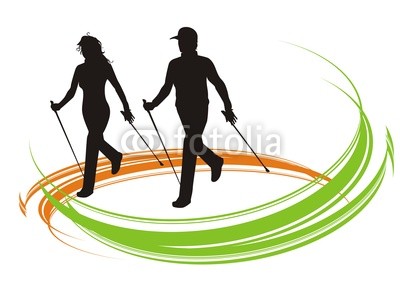 		NORDIC WALKING 	NA WSPÓLNY MARSZ05.10.2014 (NIEDZIELA) GODZ. 15.00MIEJSCE SPOTKANIA:ŚCIEŻKA EDUKACYJNO-PRZYRODNICZA W CYBINCEPODCZAS MARSZU ODBĘDZIE SIĘ ZBIÓRKA PIENIĘDZY 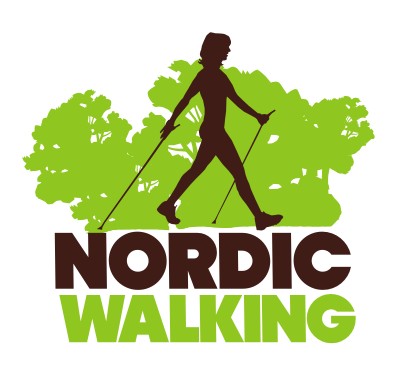      w ramach pomocy dla ucznia naszej szkoły, który uległ wypadkowi.Liczymy na Twoją obecność    oraz WSPARCIE DLA MATEUSZA.	RAZEM możemy WIĘCEJ!!!PLAN MARSZU:15.00 - 15.15 rozgrzewka + pokaz prawidłowej techniki chodzenia15.15 - 16.15 wspólny marsz pod okiem instruktora Nordic Walking16.30-17.30 ognisko z pieczeniem kiełbasek (jedzenie i picie we własnym zakresie!)ZABIERZCIE ZE SOBĄ: kije do Nordic Walking, kiełbasę na ognisko, wygodne buty oraz „grosik” wparcia.